ҠАРАР                                                                              ПОСТАНОВЛЕНИЕ 04 апрель  2022й.                                 №67	     04 апреля  2022 г.О присвоении адреса        Руководствуясь Федеральным законом от 06.10.2003 №131-ФЗ "Об общих принципах организации местного самоуправления в Российской Федерации", Федеральным законом от 28.12.2013 №443-ФЗ "О федеральной информационной адресной системе и о внесении изменений в Федеральный закон "Об общих принципах организации местного самоуправления в Российской Федерации", Правилами присвоения, изменения и аннулирования адресов, утвержденными Постановлением Правительства Российской Федерации от 19.11.2014 №1221, Приказом Минфина России от 05.11.2015 №171н «Об утверждении Перечня элементов планировочной структуры, элементов улично-дорожной сети, элементов объектов адресации, типов зданий (сооружений), помещений, используемых в качестве реквизитов адреса, и правил сокращенного наименования адресообразующих элементов»,  ПОСТАНОВЛЯЮ:1. Присвоить следующий адрес:1.1. Жилому дому кадастровым номером 02:07:151001:923 присвоить адрес: Российская Федерация, Республика Башкортостан, Бакалинский муниципальный район, Сельское поселение  Староматинский сельсовет, село Старые Маты, улица    Мира,  дом 8;1.2. Жилому дому с кадастровым номером 02:07:151001:877 присвоить адрес: Российская Федерация, Республика Башкортостан, Бакалинский муниципальный район, Сельское поселение  Староматинский сельсовет, село Старые Маты, улица    Мира,  дом 14;1.3. Жилому дому с кадастровым номером 02:07:151001:593 присвоить адрес: Российская Федерация, Республика Башкортостан, Бакалинский муниципальный район, Сельское поселение  Староматинский сельсовет, село Старые Маты, улица    Мира,  дом 93;1.4. Жилому дому кадастровым номером 02:07:151001:697 присвоить адрес: Российская Федерация, Республика Башкортостан, Бакалинский муниципальный район, Сельское поселение  Староматинский сельсовет, село Старые Маты, улица    Целинная,  дом 2;1.5. Земельному участку с кадастровым номером 02:07:151001:1220 присвоить адрес: Российская Федерация, Республика Башкортостан, Бакалинский муниципальный район, Сельское поселение  Староматинский сельсовет, село Старые Маты, улица    Молодежная,  земельный участок 23;1.6. Земельному участку с кадастровым номером 02:07:151001:1221 присвоить адрес: Российская Федерация, Республика Башкортостан, Бакалинский муниципальный район, Сельское поселение  Староматинский сельсовет, село Старые Маты, улица    Молодежная,  земельный участок 23А;1.7. Земельному участку с кадастровым номером 02:07:151001:1224 присвоить адрес: Российская Федерация, Республика Башкортостан, Бакалинский муниципальный район, Сельское поселение  Староматинский сельсовет, село Старые Маты, улица Победы,  земельный участок 11А;1.8. Земельному участку с кадастровым номером 02:07:151001:1225 присвоить адрес: Российская Федерация, Республика Башкортостан, Бакалинский муниципальный район, Сельское поселение  Староматинский сельсовет, село Старые Маты, улица Победы,  земельный участок 15Б;1.9. Земельному участку с кадастровым номером 02:07:151001:141 присвоить адрес: Российская Федерация, Республика Башкортостан, Бакалинский муниципальный район, Сельское поселение  Староматинский сельсовет, село Старые Маты, улица Интернациональная,  земельный участок 7А;1.10. Нежилому зданию с кадастровым номером 02:07:160901:207 присвоить адрес: Российская Федерация, Республика Башкортостан, Бакалинский муниципальный район, Сельское поселение  Староматинский сельсовет, село Новые Маты, улица    Ленина,  здание 9;1.11. Земельному участку с кадастровым номером 02:07:160901:115 присвоить адрес: Российская Федерация, Республика Башкортостан, Бакалинский муниципальный район, Сельское поселение  Староматинский сельсовет, село Новые Маты, улица    Ленина, земельный участок  11А;1.12. Земельный участок с кадастровым номером  02:07:150801:38 присвоить адрес: Российская Федерация, Республика Башкортостан, Бакалинский муниципальный район, Сельское поселение  Староматинский сельсовет, деревня Дубровка, улица  Центральная,  земельный участок 5а;1.13. Земельный участок с кадастровым номером  02:07:150801:7 присвоить адрес: Российская Федерация, Республика Башкортостан, Бакалинский муниципальный район, Сельское поселение  Староматинский сельсовет, деревня Дубровка, улица  Центральная,  земельный участок 7А;1.14. Земельный участок с кадастровым номером  02:07:150801:7 присвоить адрес: Российская Федерация, Республика Башкортостан, Бакалинский муниципальный район, Сельское поселение  Староматинский сельсовет, деревня Сазоновка, улица  Полевая,  земельный участок 10Б;Глава администрации сельского поселенияСтароматинский сельсовет                                                                       Т.В.Кудряшова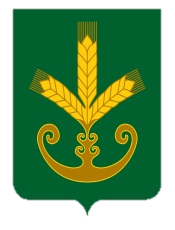 Башкортостан РеспубликаҺыБакалы районы муниципаль районыныңИςке Маты ауыл советыауыл биләмәһе Хакимиәте__________________________________Республика БашкортостанАдминистрация сельского поселенияСтароматинский сельсоветмуниципального районаБакалинский район_______________________________